Государственное бюджетное дошкольное образовательное учреждение детский сад № 67 комбинированного вида Выборгского района г. Санкт – ПетербургаЭссе «Опыт применения технологий ТРИЗ и КРОССЕНС»                                                                        Воспитатель: Бубликова Марина Сергеевна    Санкт-Петербург 2024г.Работаю в детском саду около 10 лет. Был большой перерыв, но судьба все-таки вернула меня в детский сад к детям. Чему я очень рада, это моё. Хотя сейчас есть очень сложные детки и их родители. Но речь совсем не об этом.Работаю я в логопедической группе с детьми с проблемами в речевом развитии. Сейчас в нашем мире большое количество всевозможных развивающих игр, пособий, технологий обучения. Мне и моей коллеге предложили выступить на семинаре по теме «Использование методов графической визуализации в ТРИЗ и КРОССЕНС технологиях, как средство развития речевой активности у детей с ТНР». Могу сказать, что до этого я не сталкивалась с данными технологиями, но так как я работаю с речевыми детьми, конечно же меня это заинтересовало. Я великолепно понимала, что предстоит большая работа по изучению темы. У меня было всего несколько месяцев чтобы подготовиться. Хотелось подробно и понятно для других людей дать описание данных технологий и вызвать к ним интерес, особенно для тех, кто был с ними не знаком, как и я.Началась подготовка, я читала информацию, делала игры – головоломки для детей, продумывала ход игры, где и когда и в какой теме можно их применить. В общем с головой окунулась в работу. Очень понравилось. Ведь игры-головоломки развивают внимание, память, логическое мышление и самое главное это речь. Когда игры были готовы я начала их применять в работе с детьми по разным темам. Как всегда, идем от простого к сложному. Могу сказать, что дети старшего дошкольного возраста быстро схватывают информацию.Работу я начала с русских народных сказок, т.к. дети их довольно хорошо знают. Когда детям стало довольно легко, и мы с ними изучили эту тему, решила усложнить. Сделала кроссенс по авторским сказкам. Мы педагоги великолепно знаем, что дети плохо знают и запоминают писателей. Решила взять известных А.С. Пушкина и К.И. Чуковского. Чем хорош кроссенс? Можно взять героев определенной сказки и надо будет угадать сказку, а можно взять произведения, и дети должны угадать автора. Прежде всего мы с детьми повторили, почитали эти сказки, вспомнили авторов, героев и только после этого приступили к играм. Ребята с удовольствием играли, рассказывали сказку, вспоминали героев, выстраивали последовательность сюжета. Было увлекательно и интересно. Главная цель это - речь. В данных играх она полностью была удовлетворена. Во что же еще можно поиграть? Есть игры, где нужно раскрыть хронологическую последовательность (паровозик времени), подбирая картинки «Что сначала, что потом?». Например, «Что было до того, как изобрели автомобиль?», «С чего начинается жизнь и чем заканчивается?» (младенец, дошкольник, школьник….старик) и др. похожие игры можно придумать по разным темам.Так же можно поиграть в игру «Кто мой друг?». например, по теме «Морские обитатели». Воспитатель выбирает картинку с Водяным и спрашивает детей «Кто мой друг?», ребята подбирают изображения по данной теме, подходят к воспитателю и говорят почему они его друзья. Так можно играть практически на любые темы. Данные технологии можно применять и в математике. Игры можно использовать в занятиях, в индивидуальной работе с детьми, так и во внеурочной деятельности. Можно играть группой, подгруппой, применять в малых подгруппах. Изучая эту тему, я получила много информации и разных идей для работы.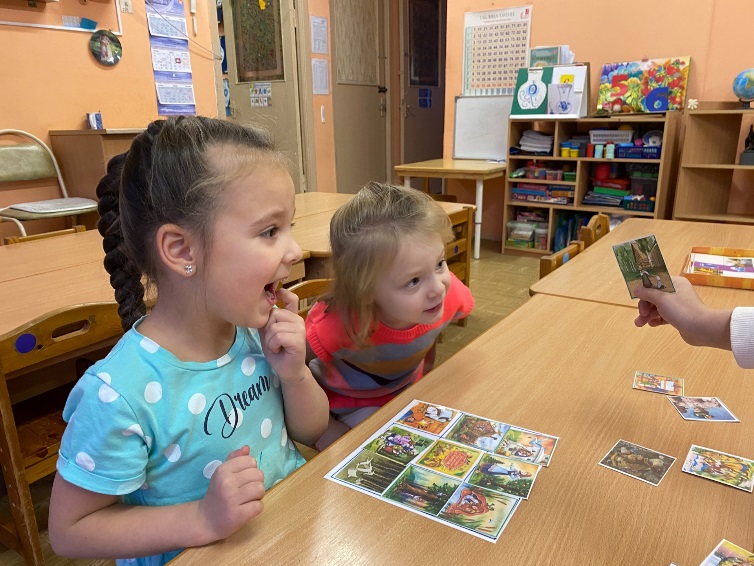 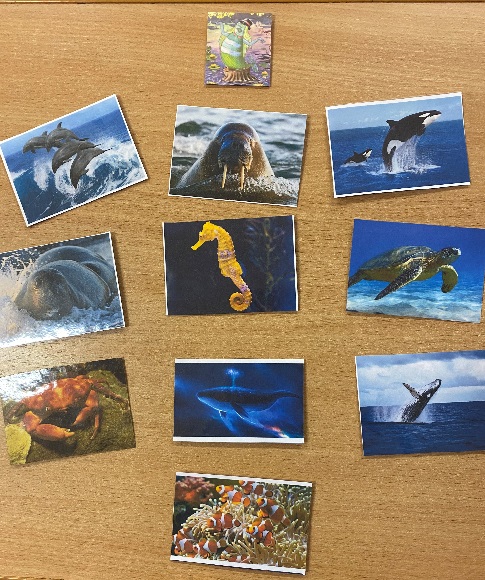 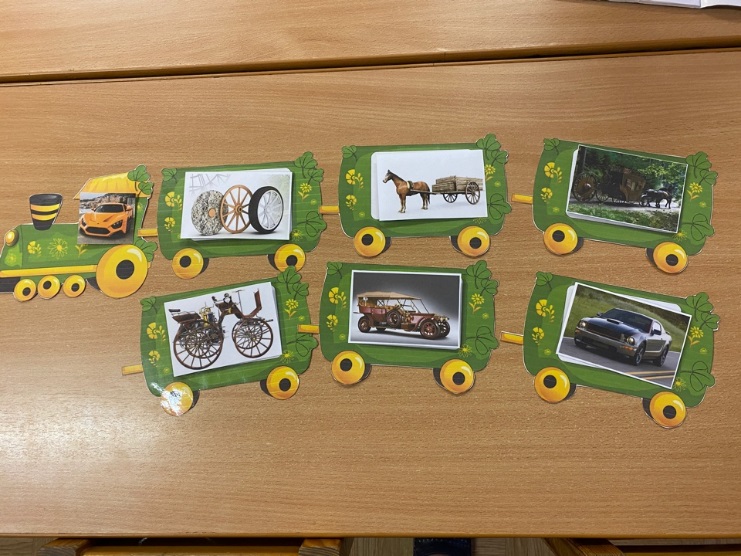 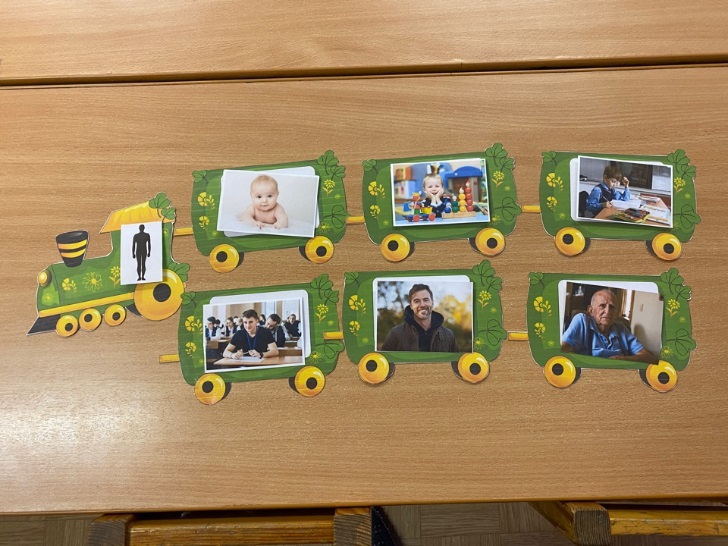 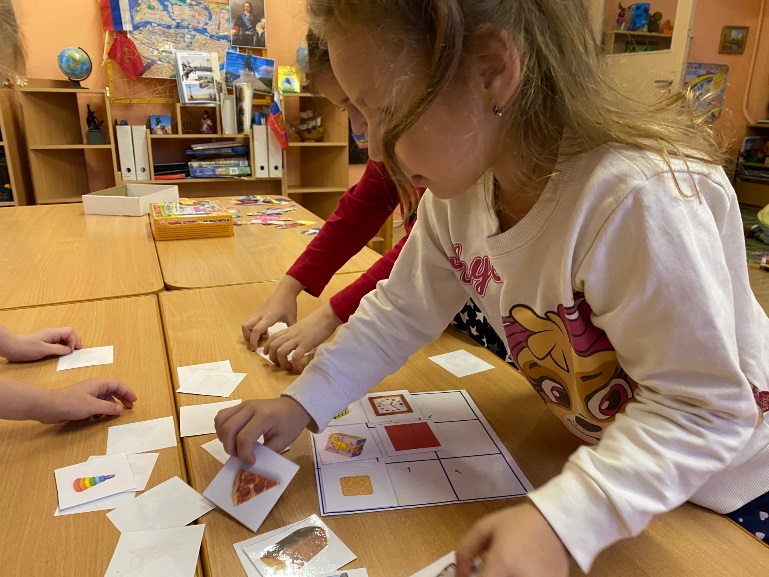 